SentenceDefinisiKalimat adalah gabungan kata-kata yang mengandung ide yang sempura. Kalimat setidaknya terdiri dari Subjek (Subject) dan Predikat (Verb)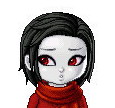 The subject noun is a person, place, or thing spoken of (menjelaskan pertanyaan What, Which, Who)The verb is the word that tells what the subject does or is (menjelaskan action)Example	:The man who wear the hat → Not a sentence (only subject)His aunt → Not a sentence (only subject)The river flows to the sea. ANALYSIS:The river:  thing spoken of → SubjectFlows	:  tells what it does → PredicateMy teacher solves his class problem efficiently.	ANALYSIS:	My teacher	: person spoken of → Subject	Solves	: tells what my teacher does → PredicateExercise 1Read the following words and chooses what is considered a sentence and not a sentence. If it is a sentence determine the Subject and VerbJohn run_________________________________________________________Run well _________________________________________________________Economic events_________________________________________________________My father is an accountant_________________________________________________________She good in accounting_________________________________________________________We are going to the movie tonight.____________________Lina must be exhausted.____________________Cigarettes cause many different diseases._____________________Light travels faster than sound.____________________Mr. Green is a librarian____________________The English textbook is very expensive ____________________The manager wants to increase the profit.____________________The profits announced for the year were satisfactory.____________________ Sinta works as secretary.____________________The secretary has typed the report.____________________Exercise 2Understanding Subject and verbsIn each sentence, underline the subject once and the verb twiceDaisy Rusell lives in Missouri. Her dog’s name is Happy. Daisy is happy now, too, after an unhappy past. Daisy experienced a difficult childhood. Her father beat her. He called her worthless. He even tried to sell her to another couple. Her family moved constantly. Unable to read, Daisy felt stupid and ashamed. Now things are different. Daisy has learned to read. Moreover, she teaches other adults to read. Today, Daisy has a lot to smile about. Selain subjek dan predikat sentence juga ada yang mempunyaiObjek (Object)	:  penderita/ yang dikenai pekerjaan (dalam kalimat aktif) Object akan menjawab pertanyaan Who, Which, WhatComplement : digunakan untuk kalimat yang predikatnya to be atau look, seem, appear (verb yang berupa state of being) dan untuk kalimat yang tidak bisa dipasifkanAdverb :Adverb of Manner : How  -- seriously, happily, carefully, quietlyAdverb(ial) of place : Where – here, there, in the gardenAdverb of time When  -- now, today, tomorrowUntuk lebih jelas lihat bagan dibawah ini:Exercise 2Arrange the words below into a correct word orderMusic – I – like – very much.She – beautifully – draws – the picture.At the ceremony – the Legog – Nyoman – yesterday – yesterday – beautifully – danced.We – every weekend – at the restaurant – Charlie and John – often meet.Budi – quietly – wrote – yesterday – in the bedroom – a letter.Brandon and I – now – are waiting for – in the library – Kelly.The doorman – politely – when we arrived – us – at the hotel entrance – greeted.Made – when he was young – that table – my father.Immediately – left – he – this morning.The soup – cooked – the chef – in the kitchen.6123456When?Who?Which?What?Action?/ State of being?Who?Which?What?How?Where?When?Last WeekIWentTo the theaterIHadA very good seatThe baby criedLoudlyYesterday